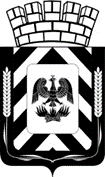 СОВЕТ ДЕПУТАТОВЛЕНИНСКОГО ГОРОДСКОГО ОКРУГА МОСКОВСКОЙ ОБЛАСТИРЕШЕНИЕОб утверждении Порядка проведения муниципального контроля за использованием и охраной недр при добыче общераспространенных полезных ископаемых, а также при строительстве подземных сооружений,                                                  не связанных с добычей полезных ископаемых,                                                                                                       на территории Ленинского городского округа Московской областиВ соответствии с Федеральным законом от 06.10.2003 № 131-ФЗ «Об общих принципах организации местного самоуправления в Российской Федерации», Федеральным законом от 21.02.1992 № 2395-1 «О недрах», Федеральным законом от 10.01.2002 № 7-ФЗ «Об охране окружающей среды», законом Московской области от 27.04.2012 № 39/2012-ОЗ «О порядке предоставления участков недр местного значения»Совет депутатов Р Е Ш И Л:Утвердить Порядок проведения муниципального контроля за использованием и охраной недр при добыче общераспространенных полезных ископаемых, а также при строительстве подземных сооружений, не связанных с добычей полезных ископаемых, на территории Ленинского городского округа Московской области (прилагается). Опубликовать настоящее решение в газете «Видновские вести» и разместить в информационно-телекоммуникационной сети «Интернет» по адресу: http://www.adm-vidnoe.ru/.Настоящее решение вступает в силу после официального опубликования.Контроль за исполнением настоящего решения возложить на заместителя председателя Совета депутатов Ленинского городского округа Московской области Черникова В.Н.Разослать: в дело-2экз., Гравину А.А., Благодарящевой Г.В., Лебедевой Т.Д., МАУК «ВДК».Порядокпроведения муниципального контроля за использованием и охраной недр при добыче общераспространенных полезных ископаемых, а также при строительстве подземных сооружений, не связанных с добычей полезных ископаемых, на территории Ленинского городского округа Московской области1. Общие положения.1.1. Настоящий Порядок осуществления муниципального контроля за использованием и охраной недр при добыче общераспространенных полезных ископаемых, а также при строительстве подземных сооружений, не связанных с добычей полезных ископаемых (далее – Порядок), разработан в соответствии с Федеральным законом от 21.02.1992 № 2395-1 «О недрах», Федеральным законом от 26.12.2008 № 294-ФЗ «О защите прав юридических лиц и индивидуальных предпринимателей при осуществлении государственного контроля (надзора) и муниципального контроля» и регулирует вопросы организации и осуществления муниципального контроля за использованием и охраной недр при добыче общераспространенных полезных ископаемых, а также при строительстве подземных сооружений, не связанных с добычей полезных ископаемых на территории Ленинского городского округа Московской области (далее – муниципальный контроль).1.2. Муниципальный контроль – деятельность органа, обеспечивающего осуществление муниципального контроля на территории Ленинского городского округа Московской области, направленная на предупреждение, выявление и пресечение нарушений юридическими лицами и индивидуальными предпринимателями требований, установленных муниципальными правовыми актами, а также требований, установленных федеральными законами, законами субъектов Российской Федерации, в случае отнесения их к вопросам местного значения в области использования и охраны недр при добыче общераспространенных полезных ископаемых, а также при строительстве подземных сооружений, не связанных с добычей полезных ископаемых (далее – обязательные требования), посредством организации и проведения проверок юридических лиц и индивидуальных предпринимателей, организации и проведения мероприятий по профилактике нарушений обязательных требований, мероприятий по контролю, осуществляемых без взаимодействия с юридическими лицами, индивидуальными предпринимателями, принятия предусмотренных законодательством Российской Федерации мер по пресечению и (или) устранению последствий выявленных нарушений.Задачей муниципального контроля является обеспечение соблюдения юридическими лицами, индивидуальными предпринимателями обязательных требований и требований, установленных муниципальными правовыми актами, в сфере рационального использования и охраны общераспространенных полезных ископаемых, а также организация и проведение мероприятий по профилактике нарушений указанных обязательных требований.1.3. Полномочия администрации Ленинского городского округа Московской области по обеспечению осуществления муниципального контроля за использованием и охраной недр при добыче общераспространенных полезных ископаемых, а также при строительстве подземных сооружений, не связанных с добычей полезных ископаемых, исполняет отдел по охране окружающей среды управления земельно-имущественных отношений (далее – орган муниципального контроля).Мероприятия по осуществлению муниципального контроля за использованием и охраной недр при добыче общераспространенных полезных ископаемых, а также при строительстве подземных сооружений, не связанных с добычей полезных ископаемых, проводятся специально уполномоченными должностными лицами администрации Ленинского городского округа Московской области (далее – уполномоченное должностное лицо).1.4. При осуществлении муниципального контроля уполномоченные должностные лица взаимодействуют с:Департаментом по недропользованию по Центральному федеральному округу;Межрегиональным управлением Федеральной службы по надзору в сфере природопользования по Московской и Смоленской областям;Управлением Федеральной службы по надзору в сфере защиты прав потребителей и благополучия человека по Московской области;Министерством экологии и природопользования Московской области;иными органами и организациями, имеющими сведения, необходимые для осуществления муниципального контроля.2. Формы осуществления муниципального контроля.2.1. Формой осуществления муниципального контроля является проведение плановых и внеплановых проверок соблюдения юридическими лицами, индивидуальными предпринимателями установленных законодательством и муниципальными правовыми актами требований при добыче общераспространенных полезных ископаемых, а также при строительстве подземных сооружений, не связанных с добычей полезных ископаемых, и плановых (рейдовых) осмотров.Организация и проведение проверок, мероприятий по профилактике нарушений обязательных требований, мероприятий по контролю, осуществляемых без взаимодействия с юридическими лицами, индивидуальными предпринимателями, осуществляется в соответствии с Федеральным законом от 26.12.2008 № 294-ФЗ «О защите прав юридических лиц и индивидуальных предпринимателей при осуществлении государственного контроля (надзора) и муниципального контроля».2.2. Орган муниципального контроля, реализует свои полномочия в сроки и в порядке в соответствии с административным регламентом осуществления муниципального контроля за использованием и охраной недр при добыче общераспространенных полезных ископаемых, а также при строительстве подземных сооружений, не связанных с добычей полезных ископаемых, утверждаемым постановлением администрации Ленинского городского округа Московской области.2.3. Плановые и внеплановые проверки проводятся в форме документарной проверки и (или) выездной проверки в порядке, установленном соответственно статьями 9, 10, 11 и 12 Федерального закона от 26.12.2008 № 294-ФЗ «О защите прав юридических лиц и индивидуальных предпринимателей при осуществлении государственного контроля (надзора) и муниципального контроля».Плановые проверки юридических лиц и индивидуальных предпринимателей проводятся на основании разрабатываемого и утверждаемого администрацией Ленинского городского округа Московской области плана проверок в порядке, определенном статьей 9 Федерального закона от 26.12.2008 № 294-ФЗ «О защите прав юридических лиц и индивидуальных предпринимателей при осуществлении государственного контроля (надзора) и муниципального контроля», а также Правилами подготовки органами государственного контроля (надзора) и органами муниципального контроля ежегодных планов проведения плановых проверок юридических лиц и индивидуальных предпринимателей, утвержденными Постановлением Правительства Российской Федерации от 30.06.2010 № 489, плана проведения плановых проверок, подлежащего согласованию с органами прокуратуры.Внеплановая выездная проверка юридических лиц, индивидуальных предпринимателей может быть проведена после согласования с Видновской городской прокуратурой по основаниям и в порядке, определенным статьей 10 Федерального закона 26.12.2008 № 294-ФЗ «О защите прав юридических лиц и индивидуальных предпринимателей при осуществлении государственного контроля (надзора) и муниципального контроля» и Приказом Генерального прокурора Российской Федерации от 27.03.2009 № 93 «О реализации Федерального закона от 26.12.2008 № 294-ФЗ «О защите прав юридических лиц и индивидуальных предпринимателей при осуществлении государственного контроля (надзора) и муниципального контроля».В случае, если основанием для проведения внеплановой проверки является истечение срока исполнения юридическим лицом, индивидуальным предпринимателем предписания об устранении выявленного нарушения обязательных требований и (или) требований, установленных муниципальными правовыми актами, предметом такой проверки может являться только исполнение выданного органом, обеспечивающим осуществление муниципального контроля, предписания.Плановые и внеплановые проверки проводятся на основании распоряжения главы Ленинского городского округа Московской области или заместителя главы администрации в соответствии с требованиями, установленными Федеральным законом и настоящим Положением. Юридические лица, индивидуальные предприниматели уведомляются о проведении проверки в сроки, установленные статьями 9 и 10 Федерального закона от 26.12.2008 № 294-ФЗ «О защите прав юридических лиц и индивидуальных предпринимателей при осуществлении государственного контроля (надзора) и муниципального контроля».В случае выявления при проведении проверки нарушений юридическим лицом, индивидуальным предпринимателем обязательных требований или требований, установленных муниципальным правовым актом, специально уполномоченные должностные лица в пределах полномочий, предусмотренных законодательством Российской Федерации, обязаны принять меры, установленные статьей 17 Федерального закона от 26.12.2008 № 294-ФЗ «О защите прав юридических лиц и индивидуальных предпринимателей при осуществлении государственного контроля (надзора) и муниципального контроля».2.4. Плановые (рейдовые) осмотры (обследования) территорий и карьеров общераспространенных полезных ископаемых, а также земельных участков, на которых ведется строительство подземных сооружений, не связанных с добычей полезных ископаемых, проводятся на основании распоряжения главы Ленинского городского округа Московской области или заместителя главы администрации и плановых (рейдовых) заданий. Результаты плановых (рейдовых) осмотров оформляются актом осмотра (приложение 1).В случае выявления при проведении плановых (рейдовых) осмотров нарушений обязательных требований и требований, установленных муниципальными правовыми актами, специально уполномоченные должностные лица принимают в пределах своей компетенции меры по пресечению таких нарушений, а также доводят в письменной форме до сведения главы Ленинского городского округа Московской области или заместителя главы администрации информацию о выявленных нарушениях для принятия решения о назначении внеплановой проверки юридического лица, индивидуального предпринимателя по основаниям, указанным в пункте 2 части 2 статьи 10 Федерального закона от 26.12.2008                  № 294-ФЗ «О защите прав юридических лиц и индивидуальных предпринимателей при осуществлении государственного контроля (надзора) и муниципального контроля».2.5. В целях предупреждения нарушений юридическими лицами и индивидуальными предпринимателями обязательных требований, устранения причин, факторов и условий, способствующих нарушениям обязательных требований, орган, обеспечивающий осуществление муниципального контроля, реализует мероприятия по профилактике нарушений обязательных требований в соответствии с ежегодно утверждаемой администрацией Ленинского городского округа Московской области программой профилактики нарушений.3. Права, обязанности и ответственность должностных лиц, осуществляющих муниципальный контроль.3.1. Уполномоченное должностное лицо имеет право:посещать в порядке, установленном действующим законодательством, при предъявлении служебного удостоверения юридических лиц, индивидуальных предпринимателей, обследовать объекты и земельные участки;запрашивать и получать на безвозмездной основе, в том числе в электронной форме, документы и (или) информацию, включенные в определенный Правительством Российской Федерации перечень, от иных государственных органов, органов местного самоуправления, либо подведомственных государственным органам или органам местного самоуправления организаций, в распоряжении которых находятся эти документы и (или) информация, в рамках межведомственного информационного взаимодействия в сроки и в порядке, которые установлены Правительством Российской Федерации;направлять в уполномоченные органы материалы, связанные с нарушениями обязательных требований, для решения вопроса о возбуждении уголовных дел по признакам преступлений;осуществлять иные полномочия в соответствии с Федеральным законом от 26.12.2008 № 294-ФЗ «О защите прав юридических лиц и индивидуальных предпринимателей при осуществлении государственного контроля (надзора) и муниципального контроля».3.2. Уполномоченное должностное лицо обязано: своевременно и в полной мере исполнять предоставленные в соответствии с законодательством Российской Федерации полномочия по предупреждению, выявлению и пресечению нарушений обязательных требований и требований, установленных муниципальными правовыми актами;соблюдать законодательство Российской Федерации, права и законные интересы юридического лица, индивидуального предпринимателя, проверка которых проводится;проводить проверку на основании распоряжения главы Ленинского городского округа или нормативно-правового акта заместителя главы администрации о ее проведении в соответствии с ее назначением;проводить проверку только во время исполнения служебных обязанностей, выездную проверку только при предъявлении служебных удостоверений, распоряжения главы Ленинского городского округа Московской области или нормативно-правового акта заместителя главы администрации и в случае, предусмотренном частью 5 статьи 10 Федерального закона от 26.12.2008 № 294-ФЗ «О защите прав юридических лиц и индивидуальных предпринимателей при осуществлении государственного контроля (надзора) и муниципального контроля», копии документа о согласовании проведения проверки;не препятствовать руководителю, иному должностному лицу или уполномоченному представителю юридического лица, индивидуальному предпринимателю, его уполномоченному представителю присутствовать при проведении проверки и давать разъяснения по вопросам, относящимся к предмету проверки;предоставлять руководителю, иному должностному лицу или уполномоченному представителю юридического лица, индивидуальному предпринимателю, его уполномоченному представителю, присутствующим при проведении проверки, информацию и документы, относящиеся к предмету проверки;знакомить руководителя, иное должностное лицо или уполномоченного представителя юридического лица, индивидуального предпринимателя, его уполномоченного представителя с результатами проверки;знакомить руководителя, иное должностное лицо или уполномоченного представителя юридического лица, индивидуального предпринимателя, его уполномоченного представителя с документами и (или) информацией, полученными в рамках межведомственного информационного взаимодействия;учитывать при определении мер, принимаемых по фактам выявленных нарушений, соответствие указанных мер тяжести нарушений, их потенциальной опасности для жизни, здоровья людей, для животных, растений, окружающей среды, объектов культурного наследия, безопасности государства, для возникновения чрезвычайных ситуаций природного и техногенного характера, а также не допускать необоснованное ограничение прав и законных интересов граждан, в том числе индивидуальных предпринимателей, юридических лиц;доказывать обоснованность своих действий при их обжаловании юридическими лицами, индивидуальными предпринимателями в порядке, установленном законодательством Российской Федерации;соблюдать сроки проведения проверки, установленные Федеральным законом от 26.12.2008 № 294-ФЗ «О защите прав юридических лиц и индивидуальных предпринимателей при осуществлении государственного контроля (надзора) и муниципального контроля»;не требовать от юридического лица, индивидуального предпринимателя документы и иные сведения, представление которых не предусмотрено законодательством Российской Федерации;перед началом проведения выездной проверки по просьбе руководителя, иного должностного лица или уполномоченного представителя юридического лица, индивидуального предпринимателя, его уполномоченного представителя ознакомить их с положениями административного регламента, в соответствии с которым проводится проверка;осуществлять запись о проведенной проверке в журнале учета проверок в случае его наличия у юридического лица, индивидуального предпринимателя;при разработке ежегодного плана проведения плановых проверок на будущий год с использованием межведомственного информационного взаимодействия проверять информацию об отнесении включаемых в ежегодный план проведения плановых проверок юридических лиц, индивидуальных предпринимателей к субъектам малого предпринимательства;разъяснять руководителю, иному должностному лицу или уполномоченному представителю юридического лица, индивидуальному предпринимателю, его уполномоченному представителю положение ст. 26.1 Федерального закона от 26.12.2008                  № 294-ФЗ «О защите прав юридических лиц и индивидуальных предпринимателей при осуществлении государственного контроля (надзора) и муниципального контроля».3.3. В случае выявления нарушения законодательства в сфере использования и охраны недр материалы проверок направляются в государственные уполномоченные органы для принятия решения о привлечении виновных лиц к ответственности в соответствии с действующим законодательством.3.4. Производство по делам об административных правонарушениях, выявленных при осуществлении муниципального контроля, осуществляется в порядке, установленном Кодексом Российской Федерации об административных правонарушениях.3.5. Действия (бездействие) специально уполномоченного должностного лица, повлекшие за собой нарушение прав юридических лиц, индивидуальных предпринимателей и граждан при проведении проверки, могут быть обжалованы в административном и (или) судебном порядке в соответствии с законодательством Российской Федерации.3.6. Уполномоченные должностные лица в случае ненадлежащего исполнения служебных обязанностей, совершения противоправных действий (бездействия) при проведении проверки несут ответственность в соответствии с законодательством Российской Федерации.4. Сроки проведения проверки.4.1. Срок проведения каждой из проверок (документарной, выездной) не может превышать двадцать рабочих дней.4.2. В отношении одного субъекта малого предпринимательства общий срок проведения плановых выездных проверок не может превышать пятьдесят часов для малого предприятия и пятнадцать часов для микропредприятия в год.4.3. В случае необходимости при проведении проверки, указанной в пункте 4.2 настоящего Порядка, получения документов и (или) информации в рамках межведомственного информационного взаимодействия проведение проверки может быть приостановлено руководителем (заместителем руководителя) органа муниципального контроля на срок, необходимый для осуществления межведомственного информационного взаимодействия, но не более чем на десять рабочих дней. Повторное приостановление проведения проверки не допускается.4.4. В исключительных случаях, связанных с необходимостью проведения сложных и (или) длительных исследований, испытаний, специальных экспертиз и расследований на основании мотивированных предложений должностных лиц, проводящих выездную плановую проверку, срок проведения выездной плановой проверки может быть продлен главой Ленинского городского округа Московской области или заместителем главы администрации, но не более чем на двадцать рабочих дней; в отношении малых предприятий не более чем на пятьдесят часов, микропредприятий не более чем на пятнадцать часов.5. Порядок оформления результатов проверки.5.1. По результатам проверки должностными лицами, проводящими проверку, составляется акт проверки. Форма акта проверки юридического лица, индивидуального предпринимателя устанавливается в соответствии с типовой формой, установленной уполномоченным Правительством Российской Федерации федеральным органом исполнительной власти. Перечень сведений, которые указываются в акте проверки, а также приложений к нему устанавливается Федеральным законом от 26.12.2008 № 294-ФЗ «О защите прав юридических лиц и индивидуальных предпринимателей при осуществлении государственного контроля (надзора) и муниципального контроля».5.2. Акт проверки оформляется непосредственно после ее завершения в двух экземплярах, один из которых с копиями приложений вручается руководителю, иному должностному лицу или уполномоченному представителю юридического лица, индивидуальному предпринимателю, его уполномоченному представителю под расписку об ознакомлении либо об отказе в ознакомлении с актом проверки. В случае отсутствия руководителя, иного должностного лица или уполномоченного представителя юридического лица, индивидуального предпринимателя, его уполномоченного представителя, а также в случае отказа проверяемого лица дать расписку об ознакомлении либо об отказе в ознакомлении с актом проверки акт направляется заказным почтовым отправлением с уведомлением о вручении, которое приобщается к экземпляру акта проверки, хранящемуся в деле.5.3. В случае, если получено согласование органа прокуратуры для проведения внеплановой выездной проверки, копия акта проверки в течение пяти рабочих дней со дня его составления направляется в орган прокуратуры, которым принято решение о согласовании проведения проверки.5.4. В целях учета периодичности, видов и форм проведения проверок юридические лица и индивидуальные предприниматели вправе вести журнал учета проверок по типовой форме, установленной федеральным органом исполнительной власти, уполномоченным Правительством Российской Федерации.В журнале учета проверок должностными лицами органа муниципального контроля осуществляется запись о проведенной проверке, содержащая сведения о наименовании органа муниципального контроля, датах начала и окончания проведения проверки, времени ее проведения, правовых основаниях, целях, задачах и предмете проверки, выявленных нарушениях и выданных предписаниях, а также указываются фамилии, имена, отчества и должности должностного лица или должностных лиц, проводящих проверку, его или их подписи.При отсутствии журнала учета проверок в акте проверки делается соответствующая запись.5.5. Юридическое лицо, индивидуальный предприниматель, проверка которых проводилась, в случае несогласия с фактами, выводами, предложениями, изложенными в акте проверки, либо с выданным предписанием об устранении выявленных нарушений в течение пятнадцати календарных дней с даты получения акта проверки вправе представить в письменной форме возражения в отношении акта проверки и (или) выданного предписания об устранении выявленных нарушений в целом или его отдельных положений. При этом юридическое лицо, индивидуальный предприниматель вправе приложить к таким возражениям документы или их заверенные копии, подтверждающие обоснованность таких возражений.6. Принятие мер по результатам проверки.6.1. В случае выявления при проведении проверки нарушений требований, установленных муниципальными правовыми актами, должностное лицо, проводившее проверку, обязано выдать предписание об устранении таких нарушений с указанием срока устранения нарушения.6.2. Должностные лица обязаны принять меры по контролю за устранением выявленных нарушений, их предупреждению, предотвращению возможного причинения вреда жизни, здоровью граждан, вреда растениям, окружающей среде, объектам культурного наследия (памятникам истории и культуры) народов Российской Федерации, предупреждению возникновения чрезвычайных ситуаций природного и техногенного характера.6.3. В случае выявления в ходе проведения проверки нарушений требований, установленных муниципальными правовыми актами, за которые законодательством предусмотрена административная ответственность, должностные лица составляют протоколы об административном правонарушении в порядке, предусмотренном Кодексом Российской Федерации об административных правонарушениях и законом Московской области от 04.05.2016 № 37/2016-ОЗ «Кодекс Московской области об административных правонарушениях».В случае, если при проведении проверки установлено, что деятельность юридического лица, его филиала, представительства, структурного подразделения, индивидуального предпринимателя, эксплуатация ими зданий, строений, сооружений, помещений, оборудования, подобных объектов, транспортных средств, производимые и реализуемые ими товары (выполняемые работы, предоставляемые услуги) представляют непосредственную угрозу причинения вреда жизни, здоровью граждан, вреда животным, растениям, окружающей среде, объектам культурного наследия (памятникам истории и культуры) народов Российской Федерации, возникновения чрезвычайных ситуаций природного и техногенного характера или такой вред причинен, орган, обеспечивающий осуществление муниципального контроля, обязан:незамедлительно принять меры по недопущению причинения вреда или прекращению его причинения;довести до сведения граждан, а также других юридических лиц, индивидуальных предпринимателей любым доступным способом информацию о наличии угрозы причинения вреда и способах его предотвращения.6.4. Предписания юридическому лицу, индивидуальному предпринимателю об устранении выявленных нарушений и (или) о проведении мероприятий по предотвращению причинения вреда жизни, здоровью людей, вреда животным, растениям, окружающей среде, имуществу физических и юридических лиц, государственному или муниципальному имуществу, предупреждению возникновения чрезвычайных ситуаций природного и техногенного характера, а также других мероприятий, предусмотренных федеральными законами, подлежат обязательному исполнению в установленные сроки юридическими лицами, индивидуальными предпринимателями, в отношении которых осуществляется муниципальный контроль.Неисполнение или несвоевременное исполнение указанных требований влечет за собой ответственность в соответствии с законодательством Российской Федерации и Московской области.6.5. В случае выявления в ходе проверки нарушений, за которые установлена административная или уголовная ответственность, копия акта проверки направляется в орган государственной власти, к компетенции которого отнесено составление протокола по делу об административном правонарушении или возбуждение уголовного дела.7. Действия (бездействие) должностных лиц органа муниципального контроля могут быть обжалованы в административном и (или) судебном порядке в соответствии с законодательством Российской Федерации.Орган муниципального контроля, его должностные лица в случае ненадлежащего исполнения соответственно функций, служебных обязанностей, совершения противоправных действий (бездействия) при проведении проверки несут ответственность в соответствии с законодательством Российской Федерации.АДМИНИСТРАЦИЯ ЛЕНИНСКОГО ГОРОДСКОГО ОКРУГА МОСКОВСКОЙ ОБЛАСТИ(время составления акта)АКТ № планового (рейдового) осмотра территории(-ий) и карьера(-ов) общераспространенных полезных ископаемых, а также земельного(-ых) участка(-ов), на которых ведется строительство подземных сооружений, не связанных с добычей полезных ископаемых 1. Задание на проведение планового (рейдового) осмотра территории(-ий) и карьера(-ов) общераспространенных полезных ископаемых, а также земельного(-ых) участка(-ов), на которых ведется строительство подземных сооружений, не связанных с добычей полезных ископаемых от «___» ________ 20___ г. № ____.2. Лицо (лица), проводившее(ие) плановый (рейдовый) осмотр территории(-ий) и карьера(-ов) общераспространенных полезных ископаемых, а также земельного(-ых) участка(-ов), на которых ведется строительство подземных сооружений, не связанных с добычей полезных ископаемых:
____________________________________________________________________________________________________________________________________________________________(указываются   фамилия, имя, отчество (при наличии), должность лица (лиц), проводившего (их) плановый (рейдовый) осмотр)3. Даты и время начала и завершения планового (рейдового) осмотра территории(-ий) и карьера(-ов) общераспространенных полезных ископаемых, а также земельного(-ых) участка(-ов), на которых ведется строительство подземных сооружений, не связанных с добычей полезных ископаемых: с ____ час. _____мин. «___» ________20___ г. до ____ час. _____мин. «___» ________20___ г. 4. Сведения об осмотренных территории(-иях) и карьере(-рах) общераспространенных полезных ископаемых, а также земельного(-ых) участка(-ов), на которых ведется строительство подземных сооружений, не связанных с добычей полезных ископаемых: ________________________________________________________________________________ (указываются адрес, а при отсутствии адреса земельного участка иное описание местоположения земельного участка, кадастровый номер и вид разрешенного использования земельного участка)5. Перечень мероприятий, проведенных в ходе планового (рейдового) территории(-ий) и карьера(-ов) общераспространенных полезных ископаемых, а также земельного(-ых) участка(-ов), на которых ведется строительство подземных сооружений, не связанных с добычей полезных ископаемых: ________________________________________________________________________________ (указываются   мероприятия (визуальный   осмотр, замеры   земельного   участка, применение фото-, видеофиксации, составление схематичного изображения земельного участка и расположенных на нем объектов, иные мероприятия планового (рейдового) осмотра территории(-ий) и карьера(-ов) общераспространенных полезных ископаемых, а также земельного(-ых) участка(-ов), на которых ведется строительство подземных сооружений, не связанных с добычей полезных ископаемых и фиксации нарушений требований законодательства о недрах), при проведении которых не требуется взаимодействие органа муниципального контроля с юридическим лицом, индивидуальным предпринимателем).6. Сведения о результатах планового (рейдового) осмотра территории(-ий) и карьера(-ов) общераспространенных полезных ископаемых, а также земельного(-ых) участка(-ов), на которых ведется строительство подземных сооружений, не связанных с добычей полезных ископаемых:
____________________________________________________________________________________________________________________________________________________________(указываются сведения о результатах планового (рейдового) осмотра, в том числе, о выявленных нарушениях обязательных требований законодательства Российской Федерации, законодательства Московской области, за нарушение которых законодательством Российской Федерации, законодательством Московской области предусмотрена административная и иная ответственность, и о лицах, допустивших указанные нарушения)7. Перечень прилагаемых к настоящему акту материалов и документов, связанных с результатами планового (рейдового) осмотра земельного участка:фототаблица;схематический чертеж земельного участка с пояснениями.8. Подписи уполномоченных должностных лиц:____________________________________________________________________________________________________________________________________________________________ (структурное подразделение органа муниципального контроля, уполномоченное на исполнение муниципальной функции), проводивших плановый (рейдовый) осмотр территории(-ий) и карьера(-ов) общераспространенных полезных ископаемых, а также земельного(-ых) участка(-ов), на которых ведется строительство подземных сооружений, не связанных с добычей полезных ископаемых:_______________________________             __________________     	  __________________(должность уполномоченного лица)                                      (подпись)                                (расшифровка подписи)_______________________________             __________________     	   __________________(должность уполномоченного лица)                                       (подпись)                                (расшифровка подписи)_______________________________             __________________     	   __________________(должность уполномоченного лица)                                       (подпись)                                (расшифровка подписи)Акт планового (рейдового) осмотра территории(-ий) и карьера(-ов) общераспространенных полезных ископаемых, а также земельного(-ых) участка(-ов), на которых ведется строительство подземных сооружений, не связанных с добычей полезных ископаемых, зарегистрирован в журнале учета плановых (рейдовых) осмотров земельных участков "__" ____________ ____г. за № ______ФОТОТАБЛИЦА
к акту планового (рейдового) осмотра территории(-ий) и карьера(-ов) общераспространенных полезных ископаемых, а также земельного(-ых) участка(-ов), на которых ведется строительство подземных сооружений, не связанных с добычей полезных ископаемых
от «___» _________ № ___Осматриваемый объект: ________________________________________________________________________________________________(указываются адрес, а при отсутствии адреса иное описание местоположения территории(-ий) и карьера(-ов) общераспространенных полезных ископаемых, а также земельного(-ых) участка(-ов), на которых ведется строительство подземных сооружений, не связанных с добычей полезных ископаемых)Дата фотосъемки:1 __________________МЕСТО ДЛЯ ФОТОГРАФИИФото №___Краткая характеристика осматриваемого объекта, выявленные нарушения:______________________________________________________________________________________________________________________________________________________________(земельный участок, часть территории кадастрового квартала, объекты (здания, сооружения или другие строения, ограждения), описание выявленных нарушений)Подписи уполномоченных должностных лиц:____________________________________________________________________________________________________________________________________________________________ (структурное подразделение органа муниципального контроля, уполномоченное на исполнение муниципальной функции), проводивших плановый (рейдовый) осмотр территории(-ий) и карьера(-ов) общераспространенных полезных ископаемых, а также земельного(-ых) участка(-ов), на которых ведется строительство подземных сооружений, не связанных с добычей полезных ископаемых:_______________________________             __________________     	  __________________(должность уполномоченного лица)                                      (подпись)                                (расшифровка подписи)_______________________________             __________________     	   __________________(должность уполномоченного лица)                                       (подпись)                                (расшифровка подписи)_______________________________             __________________     	   __________________(должность уполномоченного лица)                                       (подпись)                                (расшифровка подписи)1 - если фотосъемка производилась несколько раз, указывается дата каждой съемки или фотографии группируются по датам.СХЕМАТИЧЕСКИЙ ЧЕРТЕЖ
к акту планового (рейдового) осмотра территории(-ий) и карьера(-ов) общераспространенных полезных ископаемых, а также земельного(-ых) участка(-ов), на которых ведется строительство подземных сооружений, не связанных с добычей полезных ископаемых
Осматриваемый объект: ________________________________________________________________________________(указываются адрес, а при отсутствии адреса иное описание местоположения территории(-ий) и карьера(-ов) общераспространенных полезных ископаемых, а также земельного(-ых) участка(-ов), на которых ведется строительство подземных сооружений, не связанных с добычей полезных ископаемых)МЕСТО ДЛЯ СХЕМАТИЧЕСКОГО ЧЕРТЕЖАСхематический чертеж №___Подписи уполномоченных должностных лиц:____________________________________________________________________________________________________________________________________________________________ (структурное подразделение органа муниципального контроля, уполномоченное на исполнение муниципальной функции), проводивших плановый (рейдовый) осмотр территории(-ий) и карьера(-ов) общераспространенных полезных ископаемых, а также земельного(-ых) участка(-ов), на которых ведется строительство подземных сооружений, не связанных с добычей полезных ископаемых:_______________________________             __________________     	  __________________(должность уполномоченного лица)                                      (подпись)                                (расшифровка подписи)_______________________________             __________________     	   __________________(должность уполномоченного лица)                                       (подпись)                                (расшифровка подписи)_______________________________             __________________     	   __________________(должность уполномоченного лица)                                       (подпись)                                (расшифровка подписи)от23.12.2020№22/1Глава Ленинского городского округа Председатель Совета депутатовЛенинского городского округа      А.П. СпасскийС.Н. РадченкоПриложение Приложение Приложение Приложение к Решению Совета депутатовк Решению Совета депутатовк Решению Совета депутатовк Решению Совета депутатовЛенинского городского округаЛенинского городского округаЛенинского городского округаЛенинского городского округаот23.12.2020№22/1Приложение № 1к Порядку“”20г.(место составления акта)         (дата составления акта)         (дата составления акта)         (дата составления акта)         (дата составления акта)         (дата составления акта)         (дата составления акта)